LCC’s Key Assessment MetricsLCC collects college-wide assessment metrics annually to monitor institutionalizing assessment practices. These metrics track what methods are used in courses to conduct assessment and the plans and actions of analyzing and using student learning evidence to inform improvements in instructional design and delivery of courses. Methods of Assessment Methods of assessment are the tools faculty use to assess student learning. Faculty design curriculum maps, revisited every four years during program review, to map methods of assessment to learning outcomes. The following chart shows what methods are used in each learning environment. Plans for Ongoing AssessmentFrom 2016-2018, plans for ongoing assessment was calculated by number of programs with a plan for collecting, analyzing, and using student learning evidence with a Yes or No. In 2019, a 3-point scale was applied to 15 programs of study to assess the degree to which a program had this plan. The 2019-2020 academic year shows an increase from the two previous academic years with 60% of programs with plans for ongoing assessment. The goal for this metric is 100%, with objectives of 40% by 2018-2019, 60% by 2019-2020, 80% by 2020-2021 and 100% by 2021-2022. To continuously increase this score, programs scoring 3 serve as models for other programs on designing, administering, and using student learning assessment data. Programs scoring 2 will receive periodic monitoring to follow-up on recommendations made during program review meetings. Programs scoring 1 will receive priority assistance from division assessment coordinators. Programs currently undergoing program review are encouraged and invited to attend assessment workshops, office hours, and consultations. Essential Learning Outcomes (ELOs) Essential learning outcomes, or ELOs, are LCC’s institutional-level student learning outcomes. Every program of study curriculum addresses each of the four learning outcomes. The following table provides an overview of average assessment scores for each ELO. Average Assessment Score by ELO for Academic Year 2019-2020. The following tables show a detailed view of student assessment for each ELO including minimum assessment scores and averages by academic initiative. Board Ends Literacy – Reading, Writing, Speaking, and Computational. Overall LiteracyReading, Writing, and Speaking LiteracyInformation LiteracyComputational LiteracyUnderstanding governance, political institutions, and government policy. Technological/Computer Literacy Critical/Analytical Reasoning Skills Cooperative Problem Solving and Team Skills Financial Literacy General Education Summary of student assessment averages in each general education category.Student Learning Assessment MethodologiesThe table below describes the methodology applied for each assessment group in this report. General Notes: High School student assessment data is not included in the results Spring 2020 student assessment data for assessments conducted after spring break were used in the analysis. Assessment results for students that registered in Spring 2020 for F2F instruction and moved to online due to COVID are identified as Face-to-Face or F2F.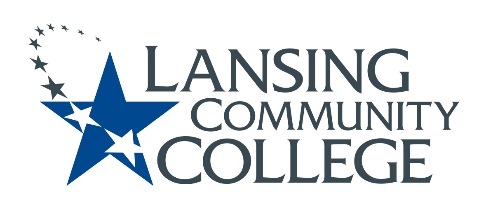 Prepared By: Karen Hicks, Director of Assessment Committee for Assessing Student Learning (CASL)Last updated 06/2020Key Assessment Metric: Programs have plans for collecting, analyzing, and using student learning outcomes evidence Key Assessment Metric: Programs have plans for collecting, analyzing, and using student learning outcomes evidence Key Assessment Metric: Programs have plans for collecting, analyzing, and using student learning outcomes evidence % Programs Scoring 3Program provides evidence of a plan of ongoing student learning assessment and use60% % Programs Scoring 2A plan for ongoing student learning assessment is developing or in progress 20% % Programs Scoring 1A plan for ongoing student learning assessment is not evident 20% ELOSpring 2020Spring 2020Spring 2020Fall 2019Fall 2019Fall 2019Knowledge of Human Cultures & the Physical and Natural World 83%(n=2,973) 83%(n=2,973) 83%(n=2,973)78.4%(n=3,086)78.4%(n=3,086)78.4%(n=3,086)Knowledge of Human Cultures & the Physical and Natural WorldOnlineF2FHybridOnlineF2FHybridKnowledge of Human Cultures & the Physical and Natural World85.8% (n=441)82.8% (n=2,517)75.5% (n=15)73.7% (n=347)79.3% (n=2,266)77.3% (n=473)Intellectual & Practical Skills83%(n=4,893)83%(n=4,893)83%(n=4,893)78.7%(n=5,634)78.7%(n=5,634)78.7%(n=5,634)Intellectual & Practical SkillsOnlineF2FHybridOnlineF2FHybridIntellectual & Practical Skills84.5% (n=1,522)82.5% (n=3,260)83.1% (n=111)77.3% (n=1,531)79% (n=3,815)82% (n=288)Personal & Social Responsibility 87%(n=2,051)87%(n=2,051)87%(n=2,051)83.8%(n=1,993)83.8%(n=1,993)83.8%(n=1,993)Personal & Social Responsibility OnlineF2FHybridOnlineF2FHybridPersonal & Social Responsibility 87.6% (n=958)86.6% (n=1,018)90% (n=75)82.7% (n=769)84% (n=1,026)87% (n=198)Integrative & Applied Learning85%(n=1,949)85%(n=1,949)85%(n=1,949)75.7%(n=2,405)75.7%(n=2,405)75.7%(n=2,405)Integrative & Applied LearningOnlineF2FHybridOnlineF2FHybridIntegrative & Applied Learning86% (n=861)85.5% (n=1,028)75.7% (n=60)74.1% (n=864)78% (n=1,343)68% (n=198)ELO 1: Knowledge of Human Cultures and the Physical and Natural WorldSpring 2020Fall 2019Average Assessment Score Average Assessment Score Average Assessment Score All Students 83% (n=2,973)78.4% (n=3,086)Online Students 85.8% (n=441)73.7% (n=347)Face-to-Face Students 82.8% (n=2,517)79.2% (n=2,2266)Hybrid Students 75.5% (n=15)77.3% (n=473)Minimum Assessment ScoreMinimum Assessment ScoreMinimum Assessment Score≥70% Assessment Score 89.4%85.8%≥75% Assessment Score79.3%65.4%≥80% Assessment Score62.3%42%Average Assessment Score, ProgramAverage Assessment Score, ProgramAverage Assessment Score, ProgramGeneral Education 80.9% (n=2,701)77.4% (n=2,924)G2C 81.2% (n=2,014)77.1% (n=2,238)OER 82.5% (n=744)77.7% (n=908)G2C + OER 80.9% (n=669)77.8% (n=816)ELO 2: Intellectual and Practical Skills  Spring 2020Fall 2019Average Assessment Score Average Assessment Score Average Assessment Score All Students 82.8% (n=4,893)78.6% (n=5,634)Online Students 84% (n=1,522)77.2% (n=1,531)Face-to-Face Students 82.6% (n=3,260)78.9% (n=3,815)Hybrid Students 83.1% (n=111)82.2% (n=288)Minimum Assessment ScoreMinimum Assessment ScoreMinimum Assessment Score≥70% Assessment Score 91%78.8% ≥75% Assessment Score79%62.8%≥80% Assessment Score61.5%39.7%Average Assessment Score, ProgramAverage Assessment Score, ProgramAverage Assessment Score, ProgramGeneral Education 83.2% (n=4,691)78.8% (n=5,061)G2C 84% (n=2,586)81.6% (2,592)OER 83.1% (n=1,323)79% (n=1,734)G2C + OER 86.3% (n=318)87.5% (n=522)ELO 3: Personal and Social ResponsibilitySpring 2020Fall 2019Average Assessment Score Average Assessment Score Average Assessment Score All Students 87.3% (n=2,051)83.8% (n=1,993)Online Students 87.8% (n=958)82.7% (n=769)Face-to-Face Students 86.9% (n=1,018)84.1% (n=1,026)Hybrid Students 90.5% (n=75)88.5% (n=198)Minimum Assessment ScoreMinimum Assessment ScoreMinimum Assessment Score≥70% Assessment Score 96.7%91.3%≥75% Assessment Score92.6%82.2%≥80% Assessment Score87%74.4%Average Assessment Score, ProgramAverage Assessment Score, ProgramAverage Assessment Score, ProgramGeneral Education 87.2% (n=1,914)83.9% (n=1,708)G2C 87.8% (n=1,125)84.4% (n=928)OER 86.8% (n=686)83.4% (n=785)G2C + OER 87.9% (n=441)86.1% (n=316)ELO 4: Integrative and Applied Learning   Spring 2020Fall 2019Average Assessment Score Average Assessment Score Average Assessment Score All Students 85.2% (n=1,949)75.6% (n=2,405)Online Students 86.1% (n=861)73.7% (n=864)Face-to-Face Students 85.8% (n=1,028)78.1% (n=1,343)Hybrid Students 75.7% (n=60)68.2% (n=198)Minimum Assessment ScoreMinimum Assessment ScoreMinimum Assessment Score≥70% Assessment Score 83.7%65.2%≥75% Assessment Score69.3%42.3%≥80% Assessment Score38.8%30%Average Assessment Score, ProgramAverage Assessment Score, ProgramAverage Assessment Score, ProgramGeneral Education 85.3% (n=1,922)73.5% (n=2,023)G2C 83% (n=964)71.3% (n=1,098)OER 84.5% (n=1,551)73.7% (n=1,797)G2C + OER 81.5% (n=728)70% (n=808)Spring 2020Spring 2020Spring 2020Fall 2019Fall 2019Fall 201983.5% (n=3,748)83.5% (n=3,748)83.5% (n=3,748)81% (n=4,293)81% (n=4,293)81% (n=4,293)OnlineF2FHybridOnlineF2FHybrid86.4% (n=1,021)82.4% (n=2,498)85.8% (n=178)83% (n=1,100)79% (n=2,793)83% (n=400)Spring 2020Spring 2020Spring 2020Fall 2019Fall 2019Fall 201987% (n=2,123)87% (n=2,123)87% (n=2,123)86% (n=2,015)86% (n=2,015)86% (n=2,015)OnlineF2FHybridOnlineF2FHybrid90% (n=681)86% (n=1,215)86% (n=178)86% (n=605)87% (n=1,174)85% (n=236)Spring 2020Spring 2020Spring 2020Fall 2019Fall 2019Fall 201985% (n=605)85% (n=605)85% (n=605)85% (n=573)85% (n=573)85% (n=573)OnlineF2FHybridOnlineF2FHybrid90% (n=167)85% (n=406)79% (n=20)86% (n=207)85% (n=256)82% (n=110)Spring 2020Spring 2020Spring 2020Fall 2019Fall 2019Fall 201977% (n=1,625)77% (n=1,625)77% (n=1,625)72% (n=1,705)72% (n=1,705)72% (n=1,705)OnlineF2FHybridOnlineF2FHybrid77% (n=340)77% (n=1,283)-74% (n=288)72% (n=1,363)74% (n=54)Spring 2020Spring 2020Spring 2020Fall 2019Fall 2019Fall 201983% (n=1,907)83% (n=1,907)83% (n=1,907)74% (n=1,992)74% (n=1,992)74% (n=1,992)OnlineF2FHybridOnlineF2FHybrid84% (n=765)82% (n=995)91% (n=8)71% (n=633)75% (n=1,162)73% (n=197)Spring 2020Spring 2020Spring 2020Fall 2019Fall 2019Fall 201984% (n=157)84% (n=157)84% (n=157)82% (n=191)82% (n=191)82% (n=191)OnlineF2FHybridOnlineF2FHybrid88% (n=55)82% (n=102)-76% (n=79)86% (n=104)80% (n=8)Spring 2020Spring 2020Spring 2020Fall 2019Fall 2019Fall 201984% (n=4,750)84% (n=4,750)84% (n=4,750)78% (n=5,289)78% (n=5,289)78% (n=5,289)OnlineF2FHybridOnlineF2FHybrid87% (n=1,095)84% (n=3,410)76% (n=573)74% (n=1,060)79% (n=3,656)76% (n=573)Spring 2020Spring 2020Spring 2020Fall 2019Fall 2019Fall 201989% (n=990)89% (n=990)89% (n=990)86% (n=1,094)86% (n=1,094)86% (n=1,094)OnlineF2FHybridOnlineF2FHybrid88% (n=516)90% (n=465)-86% (n=482)86% (n=553)92% (n=59)Spring 2020Spring 2020Spring 2020Fall 2019Fall 2019Fall 201979.6% (n=777)79.6% (n=777)79.6% (n=777)74% (n=785)74% (n=785)74% (n=785)OnlineF2FHybridOnlineF2FHybrid77.5% (n=374)81.8% (n=403)-71% (n=340)85% (n=415)73% (n=30)SemesterMinimum assessment average ≥70%Average of Assessment ScoresAverage of Assessment ScoresAverage of Assessment ScoresAverage of Assessment ScoresSemesterMinimum assessment average ≥70%TOTALOnlineF2FHybridEnglish Composition English Composition English Composition English Composition English Composition English Composition Spring 2020 92.4% (n=644)85% (n=644)89.3% (n=198)83.3% (n=426)79.2% (n=20)Fall 2019 100% (n=702)87% (n=702)86.7% (n=252)88.1% (n=340)82.4% (n=110)English Composition (second course)/ Communications English Composition (second course)/ Communications English Composition (second course)/ Communications English Composition (second course)/ Communications English Composition (second course)/ Communications English Composition (second course)/ Communications Spring 2020 99% (n=1,098)88% (n=1,098)90% (n=267)87.1% (n=683)87.5% (n=148)Fall 2019 98% (n=941)87.7% (n=941)84.3% (n=189)88.8% (n=634)87% (n=118)Humanities and Fine Arts Humanities and Fine Arts Humanities and Fine Arts Humanities and Fine Arts Humanities and Fine Arts Humanities and Fine Arts Spring 202097.2% (n=1,721)85.5% (n=1,721)87.3% (n=701)84.2% (n=1,020)-Fall 2019 71% (n=2,040)78.7% (n=2,040)78.62% (n=670)78.5% (n=1,283)82.5% (n=87)Mathematics Mathematics Mathematics Mathematics Mathematics Mathematics Spring 202090.8% (n=1,623)77% (n=1,623)76.8% (n=340)77% (n=1,283)-Fall 2019 70% (n=1,705)72% (n=1,705)74.7% (n=288)71.1% (n=1,363)75.2% (n=54)Natural Sciences  Natural Sciences  Natural Sciences  Natural Sciences  Natural Sciences  Natural Sciences  Spring 2020 89.2% (n=2,805)81.8% (n=2,805)86.6% (n=431)81% (n=2,359)75.5% (n=15)Fall 2019 86.4% (n=3,093)78.7% (n=3,093)76.7% (n=387)79% (n=2,252)78.7% (n=454)Social Sciences  Social Sciences  Social Sciences  Social Sciences  Social Sciences  Social Sciences  Spring 202093.6% (n=3,037)85.6% (n=3,037)84.8% (n=1,387)86.6% (n=1,582)77.5% (n=68)Fall 2019 68.7% (n=3,285)75.4% (n=3,285)74.7% (n=1,299)76.4% (n=1,705)73.1% (n=281)Assessment GroupDescription What Data is CollectedHow the Data is CollectedHow the Data is AnalyzedLCC Key Assessment Metrics A set of college-wide metrics used to assess the health and progress of LCC’s system of student learning assessmentProgram of study student learning outcome statements Assessment methods used to assess student learning Plans for ongoing student learning assessment within curriculums Program Review process Requests for changes to courses or curriculums Essential Learning Outcomes (ELOs)College-wide student learning outcomes Student assessment scores Grades are pulled from gradebooks at the end of each spring semesterWhich grades to pull are identified by faculty on curriculum maps (stored in SharePoint and updated every 4 years during Program Review) Inclusion determined by ELO assessment rotation Average student assessment score by section;Aggregated by delivery mode and academic program initiative HS results excluded Board Ends Board of Trustees student learning outcomes Student assessment scores Grades are pulled from gradebooks at the end of each spring semester Highest form of assessment delivered at latest date of course (i.e. cumulative exam at end of semester) appliedInclusion determined by Board End categoryAverage student assessment score by section; Aggregated by delivery mode General Education Students assessed in General Education and General Education- applied courses Student assessment scores Grades are pulled from gradebooks at the end of each spring semesterWhich grades to pull are identified by faculty on curriculum maps (stored in SharePoint and updated every 4 years during Program Review) Inclusion determined by general education course list Average student assessment score by section;Aggregated by delivery mode and general education category Section level results are non-weighted General education category total results are weighted G2C Students assessed in G2C identified courses Student assessment scores Grades are pulled from gradebooks at the end of each spring semester Highest form of assessment delivered at latest date of course (i.e. cumulative exam at end of semester) appliedInclusion determined by G2C course list Average student assessment score by section;Aggregated by delivery mode Section level results are non-weighted Total results are weighted OER Students assessed in OER identified courses Student assessment scores Grades are pulled from gradebooks at the end of each spring semester Highest form of assessment delivered at latest date of course (i.e. cumulative exam at end of semester) appliedInclusion determined by OER course list Average student assessment score by section;Aggregated by delivery mode Section level results are non-weighted Total results are weighted Note: Not all sections of a course use OERG2C + OER Students assessed in courses identified as both G2C and OER Student assessment scores Grades are pulled from gradebooks at the end of each spring semester Highest form of assessment delivered at latest date of course (i.e. cumulative exam at end of semester) appliedInclusion determined by G2C and OER course lists Average student assessment score by section;Aggregated by delivery mode Section level results are non-weighted Total results are weighted 